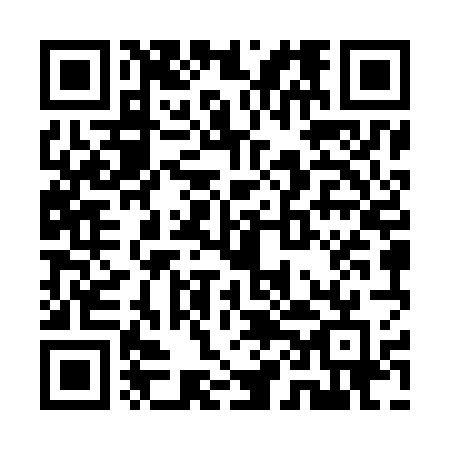 Prayer times for Hengqin New Area, ChinaWed 1 May 2024 - Fri 31 May 2024High Latitude Method: Angle Based RulePrayer Calculation Method: Muslim World LeagueAsar Calculation Method: ShafiPrayer times provided by https://www.salahtimes.comDateDayFajrSunriseDhuhrAsrMaghribIsha1Wed4:355:5412:233:466:528:072Thu4:345:5312:233:456:538:083Fri4:335:5312:233:456:538:084Sat4:325:5212:233:456:548:095Sun4:325:5212:233:446:548:096Mon4:315:5112:233:446:548:107Tue4:305:5012:233:446:558:118Wed4:295:5012:223:436:558:119Thu4:295:4912:223:436:568:1210Fri4:285:4912:223:436:568:1211Sat4:275:4812:223:436:578:1312Sun4:265:4812:223:426:578:1413Mon4:265:4712:223:426:588:1414Tue4:255:4712:223:426:588:1515Wed4:255:4612:223:426:588:1616Thu4:245:4612:223:416:598:1617Fri4:235:4612:223:416:598:1718Sat4:235:4512:223:417:008:1719Sun4:225:4512:233:417:008:1820Mon4:225:4512:233:407:018:1921Tue4:215:4412:233:407:018:1922Wed4:215:4412:233:407:028:2023Thu4:205:4412:233:407:028:2024Fri4:205:4312:233:407:038:2125Sat4:195:4312:233:407:038:2226Sun4:195:4312:233:407:038:2227Mon4:195:4312:233:397:048:2328Tue4:185:4312:233:397:048:2329Wed4:185:4212:233:397:058:2430Thu4:185:4212:243:397:058:2431Fri4:175:4212:243:397:068:25